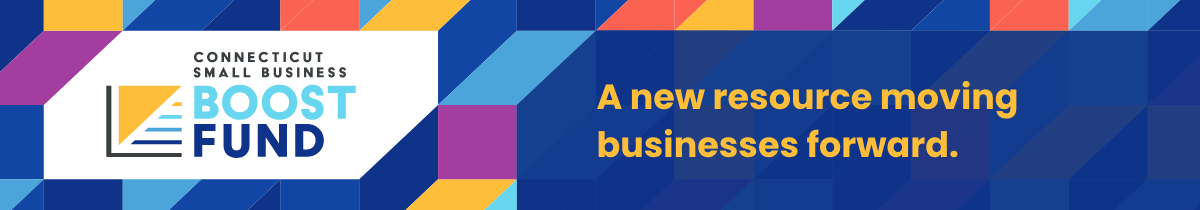 안녕하세요 [NAME or Valued Customer]님,코네티컷에서 막 시작된 새로운 대출 프로그램에 대해 알려드리기 위해 귀하에게 연락을 드리고 있습니다.  Connecticut Small Business Boost Fund는 코네티컷의 소기업 및 비영리 단체를 위해 설계된 맞춤형 대출 프로그램입니다. [LENDER NAME]은 이 새로운 대출 프로그램의 신뢰할 수 있는 대출 파트너인 것을 자랑스럽게 생각합니다.코네티컷 경제 및 지역사회 개발부의 지원을 받는 Connecticut Small Business Boost Fund는 사업주가 유연한 운전 자본에 접근하고 대출 신청 절차 전, 도중 및 후에 지원과 안내를 받을 수 있는 원스톱 숍입니다.유연함. 개인 맞춤형. 투자. Connecticut Small Business Boost Fund를 통해 저금리, 더 긴 상환 기간 및 수수료 면제를 경험할 수 있습니다.사업체 및 비영리 단체 자격 요건코네티컷에서 운영100명 이하의 정규직(FTE) 직원 고용연매출 800만 달러 미만신청일 이전에 최소 1년 동안의 운영 기록신규 사업체의 경우 소액 자금 대출 가능대출 조건.5,000~ 500,000 달러 대출(자격에 따라 다름)4.5% 고정금리대출 규모에 따라 60개월 및 72개월 대출 기간수수료 없음대출금 사용 용도는 자유입니다.장비급여공과금 및 임대료용품마케팅 및 광고건물 개조적격 리파이낸싱기타 비용 이것이 귀하의 사업체나 비영리 단체에 도움이 될 것 같나요?오늘 [EMAIL] 주소로 [NAME]에게 연락하거나 [PHONE] 번으로 전화하여 상담을 예약하세요.

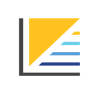 CTSMALLBUSINESSBOOSTFUND.ORG    